Domáce úlohy z Vecného učeniaMeno a priezvisko:Trieda: IX.BVypracovala: Mgr. Martina KurilováDátum: od 1.3.- 5.3.2021Pracovné listyTéma: Zhrnutie učiva - opakovanie tematických celkov: nakupovanie a služby, zdravie a choroba, u lekára1. Napíš, čo môžeme nakúpiť v týchto obchodoch: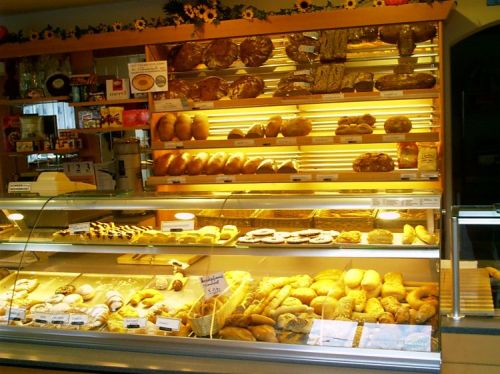 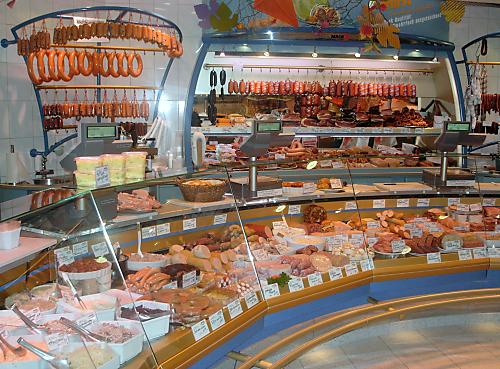 ________________________________________________________________________________________________________________________________________________________________________________________________________________________________________________________________________________________________________________________________________________________________________________________________________________________________________________________________2. Vyhľadaj a podčiarkni modrou ceruzou ďalšie obchody, ktoré poznáš:obuv, odevy, kvetinárstvo, lúka, kníhkupectvo, nábytok, kameň, ruka, ihla, metrový textil, koberec, drogéria, kusový textil, auto, slnko, elektronika, okno,3.  Popíš jednotlivé služby podľa obrázkov: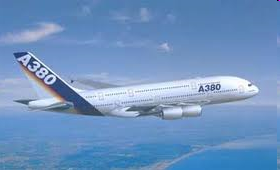 ________________________________________________________________________________________________________________________________________________________________________________________________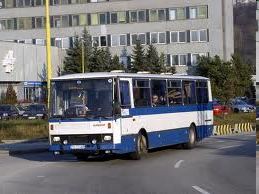 ________________________________________________________________________________________________________________________________________________________________________________________________4. Ako môžeme platiť? Vyber správnu odpoveď a zakrúžkuj ju:a) Knihy môžem zaplatiť pomarančmi.                Áno        Nieb) V kine zaplatím film eurami.                               Áno        Niec) V banke môžem zaplatiť platobnou kartou.         Áno        Nied) V kvetinárstve si kúpim tulipány za loptičky.     Áno        Nie5. Zakrúžkuj hygienické potreby, ktoré môžeš kúpiť v drogérii: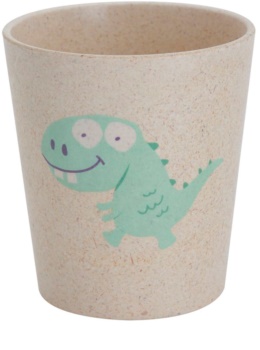 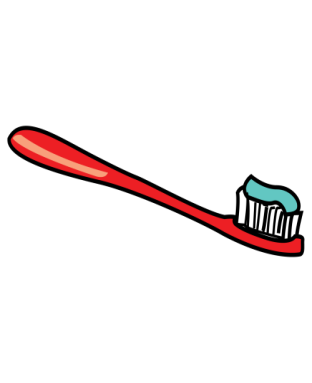 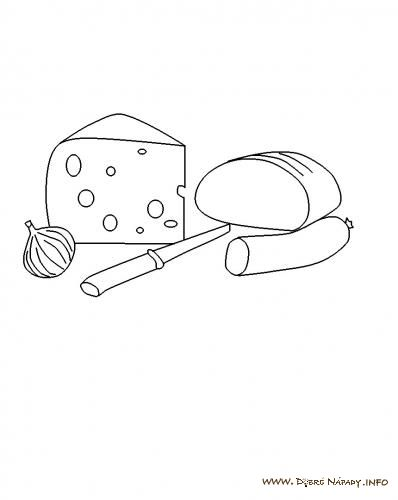 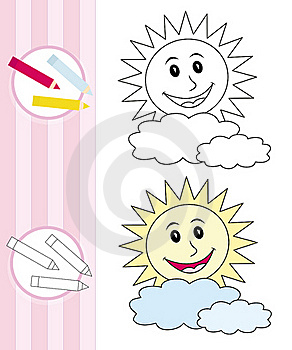 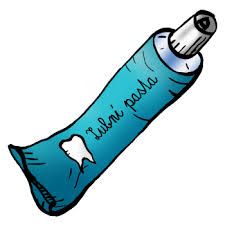 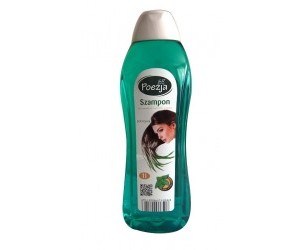 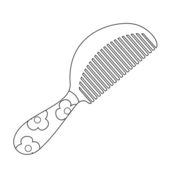 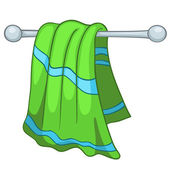 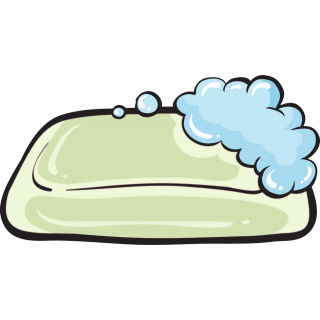 6. Aké číslo má lekárska služba prvej pomoci? Podčiarkni správne číslo:                            150                          155                     1587. Kto pracuje v zdravotníckych zariadeniach? Zakrúžkuj:lekár                     učiteľ                      programátor                     lekárnička                  murár                      laborantka                         obuvník                           zdravotná sestra                       lekárka                         čašník                                            lekárnik                                  sanitár8. Zakrúžkuj lieky, ktoré predpíše lekár pacientovi pri chrípke: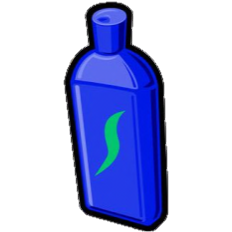 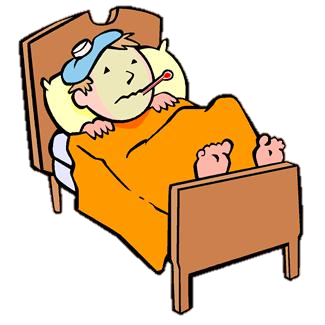 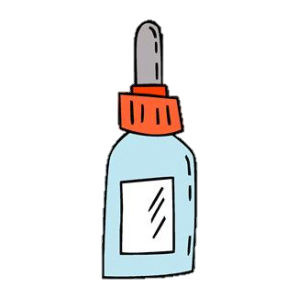 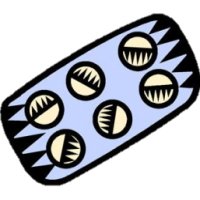 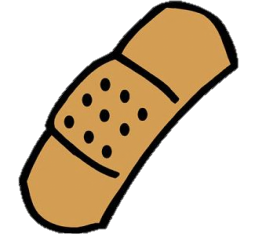 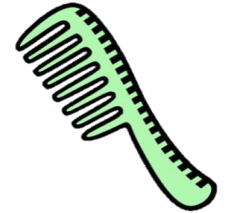 9. Správne pomenuj veci na obrázkoch:                        __________________________________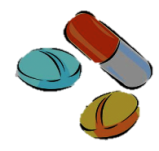                          __________________________________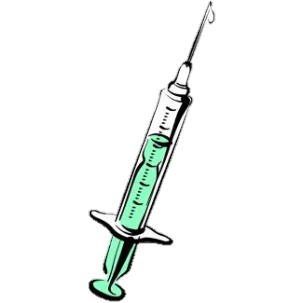      __________________________________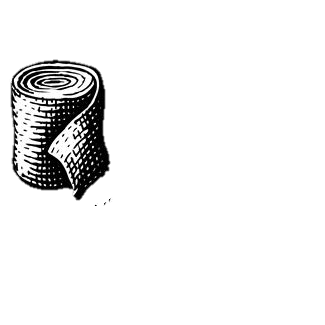 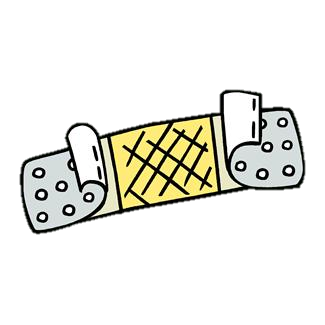                    _________________________________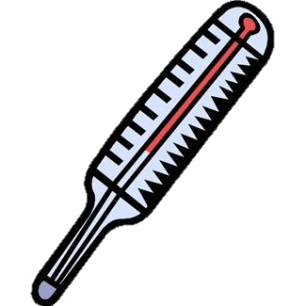                          _________________________________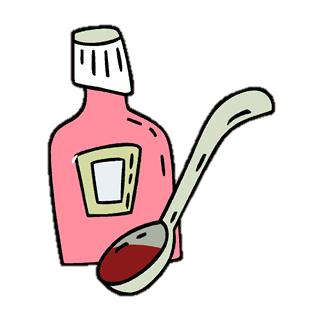 